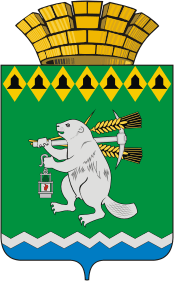 Администрация Артемовского городского округа ПОСТАНОВЛЕНИЕот                                                                                                           №           -ПАОб утверждении Перечня муниципальных программ Артемовского городского округа, подлежащих разработке в 2022 годуС целью своевременной разработки проектов муниципальных программ Артемовского городского округа и обеспечения их финансирования за счет бюджета Артемовского городского округа в 2023 году, руководствуясь статьей 179 Бюджетного кодекса Российской Федерации, Порядком формирования и реализации муниципальных программ Артемовского городского округа, утвержденным постановлением Администрации Артемовского городского округа от 16.12.2013 № 1730-ПА (с изменениями), статьями 30, 31 Устава Артемовского городского округа,ПОСТАНОВЛЯЮ:1. Утвердить Перечень муниципальных программ Артемовского городского округа, подлежащих разработке в 2022 году (Приложение). 2. Ответственным исполнителям муниципальных программ, указанных в приложении к настоящему постановлению, обеспечить их разработку и согласование в установленном порядке. Срок -  01.07.2022.3. Постановление опубликовать в газете «Артемовский рабочий», разместить на Официальном портале правовой информации Артемовского городского округа (www.артемовский-право.рф) и на официальном сайте Артемовского городского округа в информационно-телекоммуникационной сети «Интернет» (www.artemovsky66.ru). 4. Контроль за исполнением постановления возложить на первого заместителя главы Администрации Артемовского городского округа Черемных Н.А.Глава Артемовского городского округа                                       К.М. Трофимов